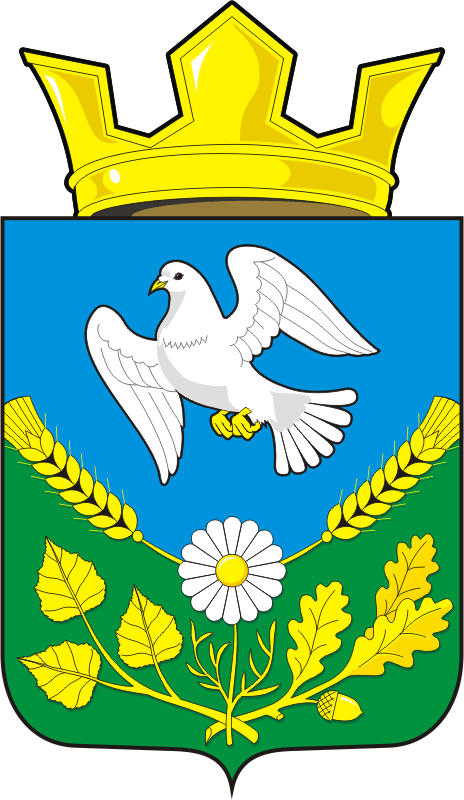 СОВЕТ ДЕПУТАТОВ МУНИЦИПАЛЬНОГО ОБРАЗОВАНИЯ НАДЕЖДИНСКИЙ СЕЛЬСОВЕТ САРАКТАШСКОГО РАЙОНА ОРЕНБУРГСКОЙ ОБЛАСТИТРЕТЬЕГО СОЗЫВАРЕШЕНИЕ  Внеочередного сорок шестого заседания Совета депутатовмуниципального образования Надеждинский сельсоветтретьего созыва№ 130                                                                            от 31 января .                                                                                                            О внесение изменений в   решение Совета депутатов  Надеждинского сельсовета Саракташского района  Оренбургской области Руководствуясь Федеральным законом от 06.10.2003 № 131-ФЗ «Об общих принципах организации местного самоуправления в Российской Федерации», Законом Оренбургской области от 21.02.1996  «Об организации местного самоуправления в Оренбургской области», Положением о муниципальных правовых актах  муниципального образования Надеждинский сельсовет Саракташского района Оренбургской области, утвержденного решением Совета депутатов муниципального образования Надеждинский сельсовет  № 33 от 03.03.2016 г., Уставом Надеждинского сельсовета Саракташского района Оренбургской областиСовет депутатов Надеждинского сельсовета РЕШИЛ:1. Внести в решение Совета депутатов муниципального образования Надеждинский сельсовет Саракташского района Оренбургской области от   20.11.2007  №112, следующие изменения:1) В оглавления преамбулы и пункте 1 слова «, установлении правил использования водных объектов общего пользования для личных и бытовых нужд» исключить.2. Внести в «Положение об  осуществлении полномочий собственника водных объектов, установлении правил использования водных объектов общего пользования для личных и бытовых нужд и  информировании населения об ограничениях использования таких водных объектов», утвержденное решением Совета депутатов муниципального образования Надеждинский сельсовет Саракташского района Оренбургской области от   20.11.2007 №112 следующие изменения:1)  В оглавлении слова «, установлении правил использования водных объектов общего пользования для личных и бытовых нужд» исключить;2)     В главе 1 пункт 1.1. изложить в следующей редакции:      «1.1. Настоящее Положение разработано в соответствии с Водным кодексом Российской Федерации, определяет полномочия собственника водных объектов и устанавливает порядок информирования населения об ограничениях использования таких водных объектов.»    В главе 4 пункт 4.4. изложить в следующей редакции:«4.4. Подготовка и принятие решения о предоставлении водного объекта в пользование осуществляется в порядке, утвержденным Постановлением Правительства Российской Федерации от 30.12.2006  № 844 «О порядке подготовки и принятия решения о предоставлении водного объекта в пользование»».4)         Главу 5 исключить.3. Контроль за исполнением данного решения возложить на постоянную комиссию социально-экономического развития (Перегудова М.Н.).         4. Настоящее решение вступает в силу с момента подписания.Председатель Совета депутатов, Глава муниципального образования             	             О.А. ТимкоРазослано: прокуратуре района,  Государственно-правовое управление аппарата Губернатора и Правительства Оренбургской области, в дело.